     Оборудование помещений жилых домов и квартир в МКД приборами учета воды (счетчиками) обязанность собственников жилья, установленная законом.      Если жилое помещение не оборудовано приборами учета воды, собственнику необходимо приобрести  его за свой счет.     Прибор учета должен быть зарегистрирован в государственном реестре средств измерений, иметь знак утверждения типа и индивидуальный номер, соответствующий номеру, указанному в его паспорте.     Ведение Государственного реестра средств измерений осуществляется ФГУП «Всероссийский научно - исследовательский институт метрологической службы». Такой Реестр находится на сайте: http://www.vniims.ru. На территории Российской Федерации допускаются  к использованию индивидуальные приборы учёта только утвержденного типа. Утверждение типа ИПУ удостоверяется свидетельством, выдаваемым Росстандартом.     На приборе учета должна быть отметка об опломбировке с наложением на пломбах оттиска клейма государственного поверителя в техническом паспорте изделия.     Государственный метрологический контроль и надзор за выпуском, состоянием и применением средств измерений осуществляет Росстандарт.      При приобретении счетчиков, не забывайте, о том, что они могут выпускаться для различного диаметра труб, соответственно уточните, какой диаметр нужен именно Вам перед приобретением. Установка приборов учета воды может быть осуществлена как силами собственника жилья (самостоятельно), так и путем привлечения специализированной организации на платной основе.      После установки счетчика собственнику жилого помещения необходимо обратиться в свою управляющую компанию (ТСЖ) или непосредственно в ресурсоснабжающую организацию, предоставляющую услуги по водоснабжению для ввода приборов учета в эксплуатацию и их опломбирования, о чем должна быть сделана соответствующая отметка в техническом паспорте прибора учета.Помните! Опломбирование счетчиков осуществляется бесплатно!Приборы учета воды, установленные для определения количества поданной абоненту воды по договору водоснабжения, опломбируются организациями, которые осуществляют горячее и холодное водоснабжение и с которыми заключены указанные договоры, без взимания платы с абонента, за исключением случаев, когда опломбирование соответствующих приборов учета производится такой организацией повторно в связи с нарушением пломбы по вине абонента или третьих лиц (ст.20 ФЗ «О водоснабжении и водоотведении»).Поверка счетчика.     Для того, чтобы убедиться в исправности счетчиков и точности их показаний, необходимо проводить поверку счетчиков с периодичностью, указанной в паспорте прибора учета воды.     Межповерочный интервал (гарантированный интервал времени, в течение которого показания счетчика можно считать достоверными) определяется организацией-изготовителем и в обязательном порядке указывается в паспорте прибора учета. Как правило, межповерочный интервал для счетчика холодной воды составляет 6 лет, для горячей –4 года.     Поверку средств измерений осуществляют аккредитованные в соответствии с законодательством РФ об аккредитации в национальной системе аккредитации на проведение поверки средств измерений юридические лица и индивидуальные предприниматели.Поверка приборов учета воды является обязанностью собственника жилого помещения. Соответственно, когда подходит срок поверки счетчика, собственнику жилого помещения необходимо самостоятельно обратиться в аккредитованную организацию.     Поверка приборов учета является платной услугой!     Если в ходе поверки выяснится, что средство измерения неисправно и не подлежит дальнейшей эксплуатации, собственник жилого помещения обязан его заменить.     Эксплуатация счетчика без поверки в указанные сроки запрещена!Замена счетчика.Замена счетчика может быть необходима в случаях:- по истечении срока эксплуатации, указанного в техническом паспорте;- неустранимой неисправности прибора учета.В вышеуказанных случаях потребитель коммунальных услуг обязан в течение 30 дней обеспечить его ремонт или замену.     1. Потребитель коммунальных услуг обязан незамедлительно уведомить о неисправности прибора учета исполнителя коммунальных услуг (предоставляющую услугу водоснабжения). Рекомендуем, сообщить показания прибора учета на момент его выхода из строя. Способы уведомления могут быть любыми, в том числе по телефону, на адрес электронной почты и другие, если в договоре с исполнителем коммунальных услуг не указан конкретный способ.     2. Уведомить исполнителя коммунальных услуг о дате и времени проведения демонтажных работ.     Известить исполнителя услуг необходимо не менее чем за 2 рабочих дня перед тем, как приступить к демонтажу старого прибора учета. Демонтаж прибора учета, а также его последующий монтаж выполняются в присутствии представителей исполнителя коммунальных услуг. Исключением является случай, когда представители исполнителя коммунальных услуг не явились к указанному в извещении сроку демонтажа.     3. Подать заявку на ввод в эксплуатацию замененного прибора учета исполнителю коммунальных услуг.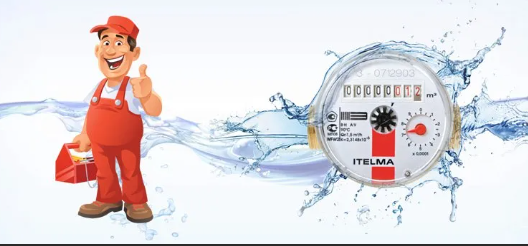 Установленный прибор должен быть введен в эксплуатацию не позднее месяца со дня, следующего за днем его установки.     Прибор учета, вводимый в эксплуатацию после его замены также должен опломбироваться бесплатно!     4. Подписать акт ввода прибора учета в эксплуатацию после контрольного опломбирования прибора учета.     Данный акт является основанием для возобновления расчетов за коммунальные услуги исходя из показаний прибора учета - начиная с 1-го числа месяца, следующего за месяцем ввода прибора учета в эксплуатацию.Информация подготовлена специалистами отделения защиты прав потребителей – консультационного центра        с использованием СПС «Консультант Плюс».Ждем Вас по адресам:Консультационный центр и пунктыпо защите прав потребителейФБУЗ «Центр гигиены и эпидемиологиив Иркутской областиПриборы учета воды (установка, поверка, замена).Единый консультационный центр Роспотребнадзора –8-800-555-49-43г.Иркутск, ул.Трилиссера, 51,   8(395-2)22-23-88  Пушкина, 8,   8(395-2)63-66-22 zpp@sesoirk.irkutsk.ru.г.Ангарск, 95 кв. д.17   тел.8(395-5) 67-55-22 ffbuz-angarsk@yandex.ruг.Усолье-Сибирское, ул.Ленина, 73                           тел.8(395-43) 6-79-24 ffbuz-usolie-sibirskoe@yandex.ruг.Черемхово, ул.Плеханова, 1, тел.8(395-46) 5-66-38; ffbuz-cheremxovo@yandex.ruг.Саянск, мкр.Благовещенский, 5а, тел.8(395-53) 5-24-89;  ffbus-saynsk@yandex.ruп.Залари (обращаться в г.Иркутск, г.Саянск)г.Тулун,     ул.Виноградова, 21, тел. 8(395-30) 2-10-20; ffbuz-tulun@yandex.ruг.Нижнеудинск, ул.Энгельса, 8                                    тел.8(395-57)7-09-53, ffbuz-nizhneudinsk@yandex.ru, г.Тайшет,ул.Старобазарная, 3-1н ,                                         тел. 8(395-63) 5-35-37; ffbuz-taishet@yandex.ruг.Братск, (обращаться в г.Иркутск)г.Железногорск-Илимский, (обращаться в г.Иркутск, г.Усть-Кут)г.Усть-Илимск, лечебная зона, 6                                        тел.8(395-35) 6-44-46;ffbuz-u-ilimsk@yandex.ruг.Усть-Кут, ул.Кирова, 91, тел.8(395-65) 5-26-44;  ffbuz-u-kut@yandex.ruп.Усть-Ордынский, (обращаться в г.Иркутск)